November 20, 2012												  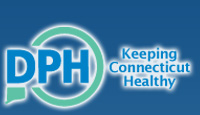 Self- and Team Assessment: QI Award Program CT DPH Database Improvement Project Answer each question by checking the box below that best describes your current team.	Comments: ______________________________________________________________________________________________________________________________________________________________________________________________________________________________________________________________________________________________________________________________________________________________________________________________________________________________________________________________________________________________________________________________________________________________________________________________________________________________________________________________________________________________________________________________QuestionAbsolutelyMostly TrueOccasionallyNeverI clearly understood the purpose of my team; i.e. the goals were clear.Team members know what their peers are working on and how they contributed to the collective good of the team.I understood the importance of this project and how our work affected the larger goals of our department.I understood the impact of the modifications related to race, ethnicity, gender, and age to the overall usefulness and improvement of the data.I am committed to moving forward at the completion of this project and being involved with continuous quality improvement of the databases.The team leader had a process for sharing information with all team members.We had a means to see progress toward important objectives (e.g. GANTT chart).I was able to openly express my ideas and opinions.My team members wanted to be on our team.I wanted to be on our team.Our team members trust and respect each other.Team members expressed disagreements constructively.The team was “tight” and I felt we had good team identity.Team members willingly took on new responsibilities.I willingly took on new responsibilities.The team workload was delegated or distributed fairly and appropriately among all of the team members.The team leader was effective in leading the discussions so that there were clear and specific resolutions and action items.Team members followed through on decisions and action items.Members of our team were held accountable for their responsibilities and assignments.The QI expert/consultant was helpful in guiding us through the QI process throughout the project.The number and frequency of the meetings was appropriate to get the necessary work done.AbsolutelyMostly TrueOccasionallyNever